                				         Grade 3 Weekly Homework Sheet: Week of May 13-17, 2019For homework, projects, news and upcoming events log on to http://ps136.weebly.com/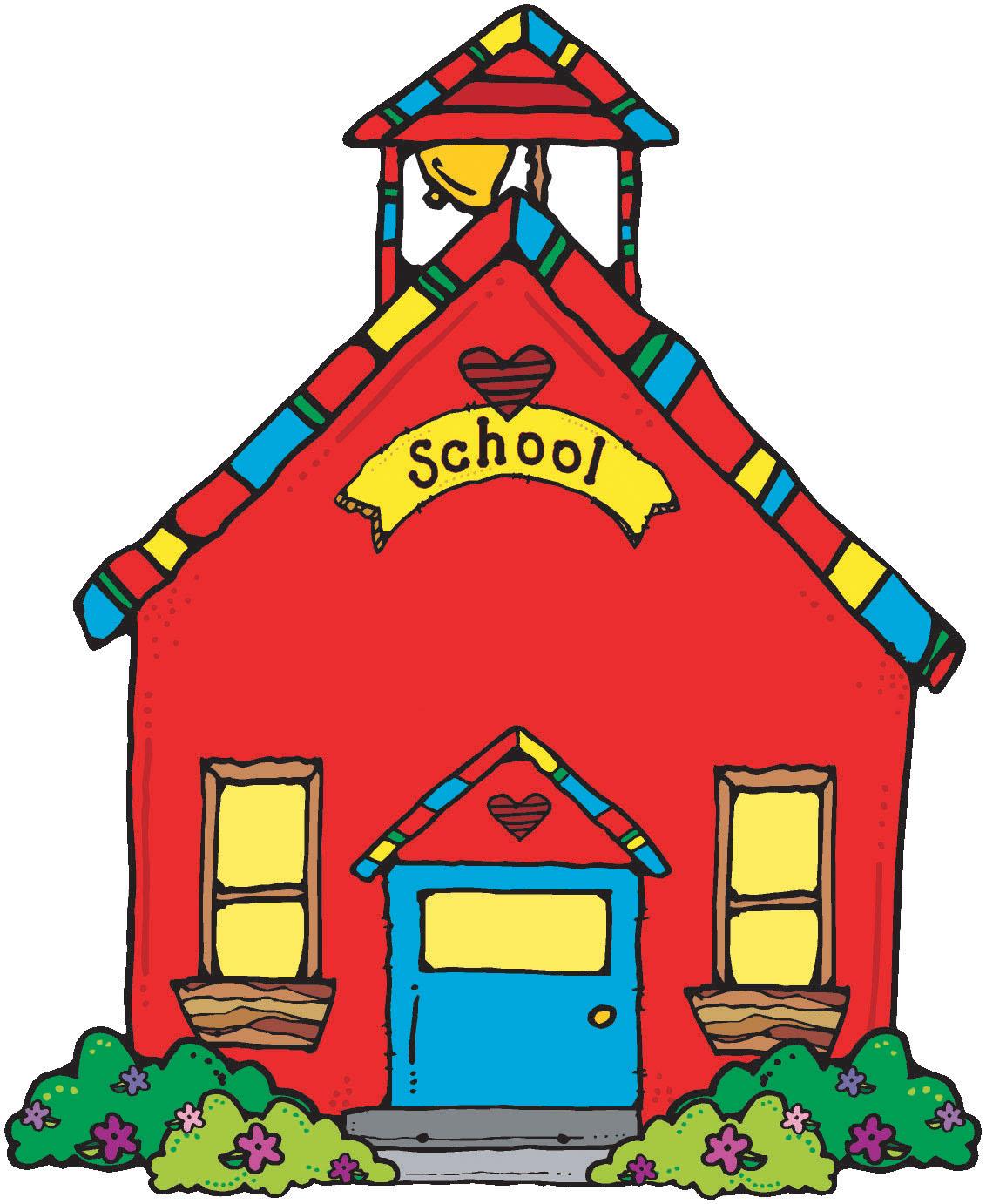 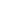 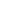                                             Trip Dates:                May 17-Chinese Garden      May 23- Queens Zoo     May 31- Prospect Park Zoo                                                                                                                                                                                                                 Monday – May 13, 2019Reading: Read for 45 minutes and record on your Reading Log. As you read, write down words you are unfamiliar with. Then use context clues to figure out the meaning of the words. Phonics: Use RACE to answer the following question: What are two words to describe Ernest Everett Just?  Cite 2 details that support your description. Writing: Write an Acrostic Poem for the word: DeterminationMath: Chapter 12. Lesson 12.3 Pages 713 and 714. Do all even numbers. Study times tables 6-9. Science: Define the word variations and give 2 examples.                                                                                                                                                         Parent Signature: ____________________                                                                                                                                                                                                                                                                                                                                                                                                                                                                                                                              Tuesday – May 14, 2019Reading: Read for 45 minutes and record on your Reading Log. What is the setting of your story?  Why is the setting so important? Explain.Phonics: Use RACE to answer the following question: What are two words to describe Shirley Ann Jackson? Cite 2 details that support your description.Writing: Write an Acrostic Poem for the word: Extraordinary  Math: Chapter 12. Lesson 12.4 Pages 719 and 720 do all even numbers! Study all times tables.Science: List as many similarities and differences about the grove snail population.  **Tomorrow Parent Teacher Curriculum Night- 4:30-7:00**                                                                                                                                                                                                         Parent Signature: _______________________****Please check homework every night!  Please empty out homework folders daily******Reminder…Students must come to school prepared with four sharpened pencils each day**                                                                                                                                                                              Wednesday – May 15, 2019            Reading: Read for 45 minutes and record on your Reading Log.  Do you agree with the actions of your main character?  Explain why or why not. Phonics: Use RACE to answer the following question: What are two words to describe George R. Carruthers?  Cite 2 details that support your choice of words.Writing: Bring in Research and photos for your country.Math: Chapter 12. Lesson 12.5 Pages 727 and 728 do all the even numbers!!  Study your times tables! Science:  Compare and contrast 2 ladybugs. Use a T-Chart to show the similarities and differences. Then draw an illustration of both ladybugs.                                                                                                                    **Parent Teacher Curriculum Fair from 4:30-7:00!!**                                                                                                                                                                               Parent Signature: _______________________                                                                                                                                                                                           Thursday – May 16, 2019Reading: Read for 45 minutes and record on your Reading Log. What is the big idea of your book? Phonics:  Use RACE to answer the following question: What are two words to describe Ronald McNair?  Cite 2 details that support your choice of words.                                            Writing: What are the elements of a Fairy Tale?                                               Math: Chapter 12. Lesson 12.6 Pages 733 and 734 do all the odd numbers! Study all times tables!Social Studies:    **Trip Tomorrow to the Chinese Garden!!    **Bring your lunch**                                                                                                                                                                                                       Parent Signature:_________________________                                                                                                                                                                                               Friday  – May 17, 2019Reading: Read for 45 minutes and record on your Reading Log. What is the climax of your story? How do you know?Phonics: Use RACE to answer the following question: What are two words to describe Joe Louis? Cite 2 details that support your choice of words.Writing: Trip Today!!!                                                                                               Math: Write a math word problem using the numbers 72,8, and 9. Use key words within your word problem.                                                                           Social Studies: Trip Today!!!                                                                                                                                         Parent Signature: _______________________